„Az életnek értéket csak a szolgálat adhat,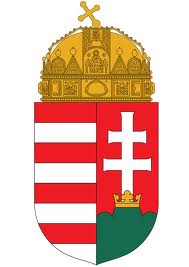  amellyel az emberek ügye felé fordulunk.”-Márai Sándor-Törtel Roma Nemzetiségi Önkormányzata2021. december 6-án, hétfőn 10.00 órai kezdettela Polgármesteri Hivatal dísztermében KÖZMEGHALLGATÁST TART,melyre tisztelettel meghívja Önt.Az ülés napirendje Beszámoló a Törtel Roma Nemzetiségi Önkormányzata 2021. évi munkájáról Kérdések, hozzászólásokTörtel, 2021. november 17. 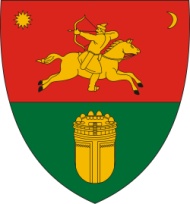 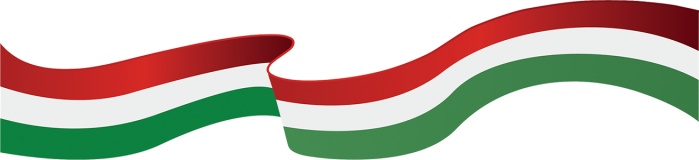 